GOVERNMENT OF WEST BENGAL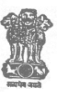 Office of the Sub-Divisional OfficerDamodar Canal No. –I Sub-DivisionBurdwanMemo. No.: - 385                                                                         Date-31.07.2020corrigendumDue to unavoidable circumstances the following changes have been made under this NIT-02.these are as follows:- All other terms and conditions remain unchanged                                                                              Sd/-                                     Sub Divisional OfficerD.C.  NO-1 Sub-DivisionCourt Compound , Purba BardhamanGovt. of West Bengal			                                		                                :-     Sub: Corrigendum against   :- NOTICE INVITING TENDER No.  02/D.C. NO-I SUB DIVISION/ 2020-21Vide memo no. 383(7)   Date-30.07.2020                   SUBJECT         IN PLACE OF    TO BE READ ASDate and time of receiving APPLICATION30.07.2020    Upto  14.00 Hrs.05.08.2020    Upto  14.00 Hrs.